CONSEJOS PARA APRENDER MATEMÁTICAS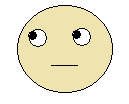 1.) Asiste a todas las clases de matemáticas, el estar presente te permitirá ir a la par con tus compañeros y recibirás la retroalimentación de tus aprendizajes.2) Haz todos los problemas que puedas y tengas a tu disposición.3) Pide ayuda si no entiendes algo, no te quedes con dudas.4) Si crees que te cuestan las matemáticas, dedícale más tiempo a la semana.5) Aprende bien el vocabulario específico de las matemáticas. Para ello puedes escribir los conceptos y las definiciones en un cuaderno especial. Repasa los significados para que puedas entender a qué se refieren los términos.6) Si hay un contenido que te cueste o desees reforzar, acude a los recursos disponibles en internet. En YouTube puedes encontrar clases con profesores de acuerdo con tu nivel.7) Revisa los errores. Cuando estás haciendo ejercicios, es importante que compruebes los resultados y mucho más importante aún es que te detengas en la parte que has fallado y examines el proceso en detalle hasta asimilarlo. Debes de ser consciente en qué te has equivocado para que no vuelva a suceder. Por eso es conveniente que tengas unos buenos apuntes con problemas resueltos. También te recomendamos que anotes todos tus fallos y los repases detenidamente antes de hacer un examen.Bibliografía: https://www.cosasdeeducacion.es/tecnicas-de-estudio-para-matematicas/Autor: Ana IT